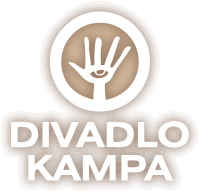 PROGRAM DIVADLA KAMPA PROSINEC 2015Otevírací doba pokladny od 14.9.2015 do 22.12.2015: PO A PÁ 9:00 - 13:00ÚT - ČT 16:00 - 18:30Pokladna je zároveň otevřená hodinu před každým představením do začátku představení. Kontakty:Pokladna – 776 44 77 44, rezervace@divadlokampa.czInfo – info@divadlokampa.czWeb – www.divadlokampa.czFB - www.facebook.com/divadlokampaPROSINEC 2015 – VEČERNÍ PROGRAMút 1.12. 19:30 Hrabě 2.15: Bez dechu Obyčejná zkouška kapely, která se stane osudovou. V žilách samozvaných jazzmanů koluje zbytkový alkohol a vášeň pro život a poezii. Hrají, milují, smějí se, chybují. A čekají na posledního z nich, na básníka. Pro všechny, kdo ve svých rukou nesou tento krásný ztřeštěný a jediný svět.[180,- Kč]čt 3.12. 19:30 Vanilková džungle / PREMIÉRAProvokativní one woman show o křehkém dospívání jedné obyčejné holky a o lásce, kterou hledáme i tam, kde bychom neměli. Hraje Diana Toniková. [180,- Kč]ne 6.12. 19:30 Adventní setkáníTáňa Fischerová , Irena a Vojtěch Havlovi - Vánoční hvězda. Adventní setkání, na kterém se bude prolínat pezie s hudbou , společné spočinutí v adventním čase, básně o vánocích , koledy i meditativní hudba.[150,- Kč]po 7.12. 19:30 Patrick Barlow: Největší příběh všech dobVelcí komediografové našeho věku Norbert a Robert se vracejí, aby vám odvyprávěli další z velkolepých příběhů. [180,- Kč]út 8.12. 19:30 Na cestěPříběh matky a dcery. Ty se jednoho květnového dne vydají za babičkou. Nejde o drama, spíše láskyplný úsměvný pohled na jejich společné bytí.[200,-/150,- Kč]st 9.12. 19:30 Ty dvě, které obědvajíAutorské představení Nataši Burger a Vlaďky Kužílkové.  (200,- Kč]čt 10.12. 19:30 BlaŽenkaŠest žen v představení fyzického divadla o hledání ženské síly. Námět a režie Iveta Dušková.[200,- Kč]so 12.12. 19:30 Přicházíme v míru - povídání nejen s autisty nejen o autismuSetkání se světem autismu a autistů – poznejte osobně některé z nich, poznejte jejich talenty i nedokonalosti. Večerem a besedou s hosty a diváky provází Michal Roškaňuk.[180,- Kč]ne 13.12. 19:30 Malá VizitaTotální improvizační představení Jaroslava Duška a Pjéra la Šéz'e pod světelným dohledem Viktora Zborníka. [250,- Kč]po 14.12. 19:30 Vanilková džungleProvokativní one woman show o křehkém dospívání jedné obyčejné holky a o lásce, kterou hledáme i tam, kde bychom neměli. Hraje Diana Toniková. [180,- Kč]út 15.12. 19:30 Jean Cocteau: Lidský hlas Duodrama pro jednu herečku a jednu zpěvačku. [250,- Kč]st 16.12. 19:30 VlnyMonodrama herečky Nataši Burger o mnoha polohách ženy.[200,- Kč]čt 17.12. 18:00 Jonathan Livingston RacekPoetický komorní příběh předkládaný ve znakovém jazyce třemi neslyšícími herečkami je zároveň pro slyšící zprostředkován četbou. Úprava a režie Jaroslav Dušek.[200,- Kč]pá 18.12. 19:30 Duše K - tentokrát o cranio-sacrální terapiiPoutavé vyprávění Jaroslava Duška a jeho hostů s besedou s diváky. Tentokrát s Radkem Neškrabalem o cranio-sacrální terapii v dynamice života. Jak podpořit síly života pro jejich přirozený a smysluplný projev běžného bytí.[250,- Kč]so 19.12. 19:30Kino Kabaret, díl 19. Každý poslední pátek v měsíci Vám představíme zajímavé filmové tvůrce a jejich tvorbu. Budou to režiséři hraných filmů, dokumentaristi i experimentátoři napříč generačním spektrem. Po promítání bude vždy prostor na debatu s tvůrcem.Večerem provází Natálie Císařovská. [50,- Kč]po 21.12. 19:30 IMPRO Samé vody: Brambec a řízečekTotální divadelní improvizace. Jako vždycky, vždycky jinak. Hrají A+M Duškovi, S.Adamová a J.Kliment.[150,- Kč]út 22.12. 19:30 Patrick Barlow: Největší příběh všech dobVelcí komediografové našeho věku Norbert a Robert se vracejí, aby vám odvyprávěli další z velkolepých příběhů. [180,- Kč]PROSINEC 2015 – PROGRAM PRO DĚTIpá 4.12. 18:00 Dědeček Oge Šamanské zasvěcení malého chlapce a jeho dobrodružné putování tělem hada. Vhodné pro děti od 7 let a dospělé diváky.[150,- Kč]so 5.12. 15:00 Mikulášská nadílka Na Mikuláše vás čeká: Čertovská pohádka, výtvarná dílna a hlavně mikulášská nadílka s divadlem Kampa.[150,-/100,- Kč]pá 11.12. 18:00 Škola Malého stromu // s tlumočením do znakového jazykaDramatizace stejnojmenné knížky o malém indiánovi z kmene Čerokí jménem Malý strom. Vhodné pro děti od 6 let. [150,- Kč]so 12.12. 14:00 Vánoční pohádka o kapru KarloviJak se tráví Vánoce u indiánů, u Laponců nebo v Polynésii? Cesta Kapra Karla to všem divákům prozradí. Vhodné pro děti od 5 let.[100,- Kč]so 12.12. 16:00 Vánoční pohádka o kapru KarloviJak se tráví Vánoce u indiánů, u Laponců nebo v Polynésii? Cesta Kapra Karla to všem divákům prozradí. Vhodné pro děti od 5 let.[100,- Kč]ne 13.12. 14:00 pohádka Těšínské divadlo Obušku, z pytle ven!Loutkové představení Těšínského divadla pro děti na motivy pohádky bratří Grimmů a K. J. Erbena. [100,- Kč]so 19.12. 14:00 Vánoční pohádka o kapru KarloviJak se tráví Vánoce u indiánů, u Laponců nebo v Polynésii? Cesta Kapra Karla to všem divákům prozradí. Vhodné pro děti od 5 let.[100,- Kč]so 19.12. 16:00 Vánoční pohádka o kapru KarloviJak se tráví Vánoce u indiánů, u Laponců nebo v Polynésii? Cesta Kapra Karla to všem divákům prozradí. Vhodné pro děti od 5 let.[100,- Kč]ne 20.12. 14:00 Vánoční pohádka o kapru KarloviJak se tráví Vánoce u indiánů, u Laponců nebo v Polynésii? Cesta Kapra Karla to všem divákům prozradí. Vhodné pro děti od 5 let.[100,- Kč]ne 20.12. 16:00 Vánoční pohádka o kapru KarloviJak se tráví Vánoce u indiánů, u Laponců nebo v Polynésii? Cesta Kapra Karla to všem divákům prozradí. Vhodné pro děti od 5 let.[100,- Kč